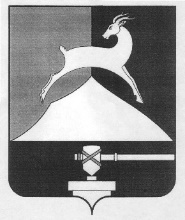 Администрация Усть-Катавского городского округаЧелябинской областиПОСТАНОВЛЕНИЕОт 16.04.2024 г.                                                                                     № 706В соответствии с Федеральным законом № 131-ФЗ «Об общих принципах организации местного самоуправления в Российской Федерации», Федеральный закон от 12 января 1996 г. № 8-ФЗ «О погребении и похоронном деле», Уставом Усть-Катавского городского округа,администрация Усть-Катавского городского округа ПОСТАНОВЛЯЕТ:Внести изменения в Порядок предоставления единовременной денежной выплаты членам семьи военнослужащего, погибшего (умершего) при исполнении обязанностей военной службы в специальной военной операции на территориях Донецкой Народной Республики, Луганской Народной Республики, Запорожской области, Херсонской области и Украины, утвержденный постановлением администрации Усть-Катавского городского округа №1416 от 31.10.2022г., дополнив пункт 4 Порядка следующим абзацем:«- иное лицо, взявшее на себя обязанность осуществить погребение погибшего (умершего).».Организацию выполнения настоящего постановления возложить на начальника Управления социальной защиты населения Усть-Катавского городского округа Никулину О.А.Контроль за исполнением настоящего постановления возложить на первого заместителя главы Усть-Катавского городского округа по вопросам социально-культурной политики, охране здоровья населения С.В. Харитонова.Начальнику общего отдела администрации Усть-Катавского городского округа Толоконниковой О.Л. опубликовать настоящее постановление в газете «Усть-Катавская неделя» и разместить на сайте администрации Усть-Катавского городского округа www.ukgo.su.                           		                                                                            С.Д. СемковО внесении изменений в постановление администрации Усть-Катавского городского округа  № 1416 от 31.10.2022г. «Об утверждении Порядка предоставления единовременной денежной выплаты членам семьи военнослужащего, погибшего (умершего) при исполнении обязанностей военной службы в специальной военной операции на территориях Донецкой Народной Республики, Луганской Народной Республики, Запорожской области, Херсонской области и Украины»